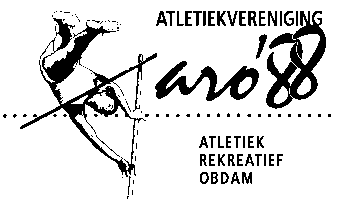 Inschrijfformulier ARO’88In te vullen door de ouders / verzorgers indien het kandidaat-lid nog geen 18 jaar oud is.Plaats:	Datum:	Handtekening*:	Dit formulier e-mailen naar ledenadministratie@aro88.nl of opsturen naar: ARO’88 ledenadministratie, Laanweg 3, 1724 NJ  OUDKARSPEL.*De contributie-inning vindt plaats d.m.v. automatische incasso. Door het insturen van dit formulier ga je akkoord met de automatische incasso van de contributie en bijkomende kosten (zie voor specificatie www.aro88.nl//lidmaatschap . Een automatische incasso kan binnen 30 dagen teruggeboekt worden.*Door het insturen van dit formulier ga je akkoord met de privacy regels (conform AVG) zoals ARO’88 deze op de website heeft gepubliceerd. Akkoord & VerzendenOndergetekende meldt zich aan als lid van ARO’88Ondergetekende meldt zich aan als lid van ARO’88Naam + RoepnaamGeboortedatumm/v: Straatnaam + huisnummerPostcode + WoonplaatsTelefoonnummer e-mailadresBankrekening (IBAN format)Datum eerste trainingIk meld mij aan voor:Ik meld mij aan voor:Ik meld mij aan voor:□ Afdeling Jeugdatletiek□ Loopgroep "De Duurdouwers" Wedstrijdlicentie gewenst? ja/nee: Wedstrijdlicentie gewenst? ja/nee:□ Conditiegroep "Fit&Fun"□ 8 rittenkaart Datum ingang is datum eerste training. Datum ingang is datum eerste training.